Об утверждении членов   Общественного советаЯльчикского района Чувашской РеспубликиВ соответствии с решениями Собрания депутатов Яльчикского района от 23 января 2018 года № 22/3-с «О Положении Общественного совета Яльчикского района Чувашской Республики», от 14 марта 2018 года №23/9-с «Об утверждении требований к кандидатам в состав Общественного Совета Яльчикского района Чувашской Республики» Собрание депутатов Яльчикского района решило: 1. Утвердить прилагаемый состав членов Общественного совета Яльчикского района Чувашской Республики. 2.  Настоящее решение вступает в силу после его подписания.Глава Яльчикского района  Чувашской Республики					            А.Г.ВасильеваУтвержден решением Собрания депутатов Яльчикского районаот «     » февраля  2021 г. №дополнительный состав Общественного советаЯльчикского района Чувашской Республики	 Чёваш РеспубликиЕлч.к район.Елч.к райондепутатсен Пухёв.	ЙЫШЁНУ	  2021=? феврал.н 25-м.ш. №7/8Елч.к ял.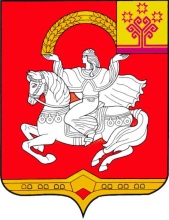 Чувашская  РеспубликаЯльчикский районСобрание депутатовЯльчикского районаРЕШЕНИЕ      « 25 » февраля  2021г. №7/8  село Яльчики№ппФ И Отелдолжность1 Головин Николай Александрович89196563187Директор ООО «Победа» Яльчикского района2